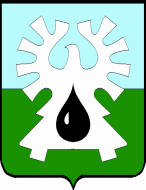                                         ГОРОДСКОЙ ОКРУГ УРАЙХАНТЫ-МАНСИЙСКОГО  АВТОНОМНОГО ОКРУГА-ЮГРЫДУМА ГОРОДА УРАЙРЕШЕНИЕот  21 декабря 2023 года                                                                                 № 94О перечне вопросов, поставленных Думой города Урай перед главой города Урай в 2023 году  В соответствии с разделом 2 Порядка и сроков представления, утверждения и опубликования отчетов органов местного самоуправления города Урай, утвержденного решением Думы города Урай от 27.10.2011 №82, Дума города Урай решила:1.  Утвердить перечень вопросов, поставленных Думой города Урай перед главой города Урай в 2023 году, согласно приложению к настоящему решению.2. Направить настоящее решение главе города Урай Закирзянову Т.Р.Председатель Думы города Урай                                                 А.В. ВеличкоПриложениек решению Думы города Урайот 21 декабря 2023 года № 94Переченьвопросов, поставленных Думой города Урайперед главой города Урай в 2023 году№ п/пСодержание вопросаПримечание1.О мероприятиях по недопущению захламления оврага за микрорайоном Южный.рекомендация Думы города  от 16.02.20232.Об устранении безводных участков, путем установки пожарных гидрантов в летний период 2023 года.рекомендация Думы города от 16.02.20233.О мониторинге количества урн на территории набережной реки Конда имени А.Петрова и у административных здании, с целью определения достаточности, а также предоставлении сметы в случае необходимости их  доукомплектования.  рекомендация Думы города от 24.03.20234.О мониторинге количества контейнеров сбора пластика на территории города, с целью определения достаточности, а также предоставления  сметы в случае необходимости их доукомплектования.  рекомендация Думы города от 24.03.20235.О проработке вопросов:-  доступности для маломобильных граждан в зданиях социально - значимых объектов;-  организации на первом этаже здания администрации города  отдельного кабинета, адаптированного для проведения приемов маломобильных граждан должностными лицами органов местного самоуправления города; - возмещения денежных затрат на услуги лестничного шагающего подъемника «Сканди».рекомендация Думы города от 24.03.20236.О возможности  выделения денежных средств на текущий ремонт скейт-парка возле здания ДС «Звезды Югры» по итогам экономии тендерных процедур.рекомендация Думы города от 24.03.20237.О разработке мероприятия по повышению эффективности деятельности Управления жилищно-коммунального хозяйства города Урай и рассмотрении  возможности увеличения штатной численности и заработной платы работников. рекомендация Думы города от 20.04.20238.О рассмотрении возможности проведения уроков в школах города по экологическому воспитанию учащихся, с целью пропаганды  экологической грамотности.рекомендация Думы города от 20.04.20239.О включении в план работы Думы города Урай на I полугодие 2024 года  вопроса о ходе реализации программы энергоэффективности в городе Урай.рекомендация Думы города от 20.04.202310О включении в  план работы Думы города Урай на II полугодие в сентябре 2023 года вопроса о питьевом режиме в учреждениях социальной инфраструктуры города. рекомендация Думы города от 20.04.202311О создании трехсторонней комиссии с участием представителей администрации города, Управления социальной защиты населения по г. Ураю и депутатов Думы города Урай для  проработки вопроса повышения  доступности среды  маломобильным гражданам и организации их сопровождения из квартир в учреждения города.рекомендация Думы города от 20.04.202312О рассмотрении возможности финансирования ликвидации несанкционированных свалок в случае экономии средств местного бюджета. рекомендация Думы города от 23.06.202313О рекомендациях администрации города:1) не создавать в городе отдельную службу по контролю за качеством организации комфортной безбарьерной среды, так в городе функционируют два коллегиальных органа, занимающихся данными вопросами;2) не разрабатывать карту - маршрутов по безбарьерной среде для людей с инвалидностью, так в Ханты-Мансийском автономном округе – Югре внедрена территориальная информационная система, в публичном информационном уровне которой внедрено приложение «Доступная Югра» https://pubweb.admhmao.ru/subjectmaps/MAP_SOCIAL_OBJ; 3) разработать логотип «Объект отвечает всем требованиям доступной среды» для размещения на городских объектах, соответствующих необходимым условиям для посещения маломобильными гражданами;4) усилить информирование маломобильных граждан о работе ресурса территориальной информационной системы (ТИС Югры) в средствах массовой информации  и социальных сетях;5) при вводе новых объектов инфраструктуры и благоустройстве  территорий, обязательным пунктом в актах приема в эксплуатацию включить доступность безбарьерной среды  для  маломобильных граждан;6) создать Общественный Совет по вопросам организации комфортной безбарьерной среды для лиц с инвалидностью;7) информацию о выполнении рекомендаций предоставить в комиссию по социальной политике для рассмотрения в сентябре 2023 года.рекомендация Думы города от 23.06.2023